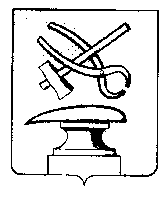 Российская ФедерацияПензенская областьСОБРАНИЕ ПРЕДСТАВИТЕЛЕЙ  ГОРОДА КУЗНЕЦКА                                             РЕШЕНИЕОб утверждении Порядка передачи  отдельных служебных помещений муниципального специализированного жилищного фонда города Кузнецка в собственность медицинских работниковПринято Собранием представителей города Кузнецка 04 августа 2016 года          В соответствии со ст. 4  Закона РФ от 04.07.1991 № 1541-1 «О приватизации жилищного фонда в Российской Федерации» (с изменениями и дополнениями),  руководствуясь ст.  21 Устава города Кузнецка Пензенской области,Собрание представителей города Кузнецка решило:          1.  Утвердить Порядок передачи  отдельных служебных помещений муниципального специализированного жилищного фонда города Кузнецка в собственность медицинских работников согласно приложению.          2. Порядок, утвержденный настоящим решением, применяется в части, не противоречащей законодательству, действующему на момент принятия решения о передаче  отдельных служебных помещений муниципального специализированного жилищного фонда города Кузнецка в собственность медицинских работников.3. Настоящее решение подлежит официальному опубликованию и  вступает в силу на следующий день после официального опубликования. Глава  города Кузнецка                                                                      В.А. Назаров04.08.2016 № 63-27/6Приложение  к решению Собрания представителей города Кузнецкаот 04.08.2016  № 63-27/6Порядок передачи  отдельных служебных помещений муниципального специализированного жилищного фонда города Кузнецка в собственность медицинских работников1. Общие положения        1.1. Настоящий Порядок  передачи  отдельных служебных помещений муниципального специализированного жилищного фонда города Кузнецка в собственность медицинских работников (далее – Порядок) разработан в соответствии с Конституцией Российской Федерации», Жилищным кодексом РФ, Законом  РФ от 04.07.1991 № 1541-1 «О приватизации жилищного фонда в Российской Федерации», Уставом города Кузнецка Пензенской области, решением Собрания представителей города Кузнецка от 27.07.2006               № 144-35/4 «Об управлении жилищным фондом города Кузнецка».       1.2. Целями настоящего Порядка являются:       - закрепление медицинских работников государственных медицинских организаций, расположенных на территории города Кузнецка;       - создание условий по повышению доступности и качества медицинской помощи;       -   реализация жилищных прав граждан, проживающих в служебных жилых помещениях муниципального специализированного  жилищного фонда города Кузнецка.       1.3. Настоящий Порядок распространяется на служебные жилые помещения муниципального специализированного жилищного фонда города Кузнецка, предоставленные для проживания гражданам - медицинским работникам,  в связи с характером их трудовых отношений с государственными учреждениями здравоохранения, расположенными на территории города Кузнецка (далее – учреждения здравоохранения).2. Категории граждан, имеющих право на приватизацию служебных жилых помещений муниципального специализированного жилищного фонда города Кузнецка       2.1. Правом на приватизацию служебных жилых помещений обладают медицинские работники  учреждений здравоохранения,  которым, в связи с характером их работы,  предоставлены  для проживания  служебные жилые помещения муниципального специализированного жилищного фонда города Кузнецка и которые:       1) фактически проживают и зарегистрированы по месту жительства в предоставленном служебном жилом помещении на момент обращения с заявлением о приватизации;      2) не являются нанимателями или членами семьи нанимателей жилых помещений по договорам социального найма;       3)  не являются собственниками или членами семьи собственников жилых помещений;      4)  имеют стаж работы в качестве медицинского работника  в учреждении здравоохранения  не менее 10 лет на момент обращения с заявлением о приватизации;      5)  на момент обращения с заявлением о приватизации состоят в трудовых отношениях с учреждением здравоохранения в качестве медицинского работника;      6) в период трудовых отношений с учреждением здравоохранения не признавались обязанными возместить работодателю причиненный ущерб, к ним не применялись административные наказания и (или) наказания за преступления за неисполнение или ненадлежащее исполнение должностных обязанностей;      7) ранее не участвовали в приватизации жилых помещений государственного, муниципального жилищного фонда.       2.2. Приватизация служебного жилого помещения осуществляется  в общую собственность медицинского работника и совместно проживающих с ним членов его семьи  или в собственность одного медицинского работника  с согласия всех, имеющих право на приватизацию данного жилого помещения совершеннолетних лиц и несовершеннолетних в возрасте от 14 до 18 лет в соответствии с законодательством.3. Оформление разрешения на приватизацию служебных жилых помещений муниципального специализированного жилищного фонда города Кузнецка         3.1. Для принятия решения о приватизации  служебного жилого помещения муниципального специализированного жилищного фонда  города Кузнецка медицинский работник представляет в администрацию города Кузнецка следующие документы:         1) заявление  на имя Главы администрации города Кузнецка о даче согласия на приватизацию занимаемого  служебного жилого помещения;         2) копии документов, удостоверяющих личность медицинского работника  и совместно проживающих с ним членов его семьи;         3) копии документов, подтверждающих состав семьи  медицинского работника (свидетельство о браке, свидетельства о рождении детей, свидетельство об усыновлении (удочерении), документ, подтверждающий факт установления опеки или попечительства) (при наличии);         4) копия договора найма служебного жилого помещения;         5) копия трудовой книжки медицинского работника, копия трудового договора, заключенного медицинским работником, заверенные работодателем;         6) письменное подтверждение работодателя об отсутствии (наличии) обстоятельств, указанных в подпункте 6 пункта 2.1 настоящего Порядка (предоставляется с учетом пункта 4.2 настоящего Порядка);         7) выписки из Единого государственного реестра прав на недвижимое имущество и сделок с ним  об отсутствии (наличии) у медицинского работника  и членов его семьи  в собственности жилого помещения на территории Российской Федерации, полученные не ранее 10 рабочих дней, предшествующих обращению;         8) справки органов местного самоуправления по прежнему месту жительства медицинского работника и членов его семьи о том, что медицинский работник и члены его семьи не участвовали в приватизации  жилья;         9) заявления на имя Главы администрации города Кузнецка членов семьи медицинского работника об участии в приватизации или об отказе от участия в приватизации в пользу других членов семьи медицинского работника.         Документы, предусмотренные подпунктами 4, 7, 8 настоящего пункта, предоставляется по желанию медицинского работника.         При не предоставлении медицинским работником документов, предусмотренных  подпунктами  7, 8 настоящего пункта, они запрашиваются администрацией города Кузнецка  в органах, осуществляющих государственную регистрацию прав на недвижимое имущество и сделок с ним, в органах местного самоуправления в рамках межведомственного взаимодействия.          При не предоставлении медицинским работником документа, предусмотренного подпунктом 4 настоящего пункта, копия договора найма  служебного жилого помещения предоставляется отделом жилищной политики администрации города Кузнецка.   3.2.  Копии документов предоставляются одновременно с оригиналом для обозрения.   3.3. Заявление и документы по желанию медицинского работника могут быть направлены по почте по адресу: город Кузнецк, ул. Ленина, 191.   В этом случае направляются только копии документов (за исключением заявлений), верность которых должна быть засвидетельствована нотариально.   3.4. Заявление и документы могут быть также направлены в администрацию города Кузнецка в форме электронных документов с последующим предоставлением документов на бумажном носителе с соблюдением требований пункта 3.2 настоящего Порядка.   3.5. При подаче заявления и документов в электронной форме медицинским работником в заявлении указывается почтовый адрес, адрес электронной почты, по которому ему должна направляться информация о результатах рассмотрения документов.   3.6. Заявление в форме электронного документа подписывается медицинским работником с использованием квалифицированной электронной подписи в соответствии с требованиями действующего законодательства.   3.7.  Документы, представляемые в форме электронных документов, удостоверяются медицинским работником с использованием квалифицированной  электронной подписи.   3.8. Заявление и документы, представляемые в форме электронных документов направляются на электронный адрес администрации города Кузнецка в информационно-телекоммуникационной сети «Интернет» kuzg_adm@sura.ru.    3.9.  Решение о даче согласия на приватизацию служебного жилого помещения (отказе в даче согласия на приватизацию служебного жилого помещения)  принимается администрацией города Кузнецка в течение 10 рабочих дней со дня регистрации поданных документов и оформляется постановлением администрации города Кузнецка.   3.10.  О принятом решении сообщается медицинскому работнику в письменной форме или в форме электронного документа (по его выбору).   3.11.  Копия постановления администрации города Кузнецка, предусмотренного пунктом 3.9 настоящего Порядка, высылается по указанному медицинским работником  почтовому адресу или вручается лично не позднее чем через 1 рабочий день со дня вынесения соответствующего решения.  3.12.  В случае подачи заявления и документов в электронной форме уведомление направляется по указанному  медицинским работником в заявлении почтовому адресу,  адресу электронной почты.  3.13. Основаниями для отказа в даче согласия на приватизацию служебного жилого помещения  являются:  1) не предоставление, предоставление неполного пакета документов, предусмотренных пунктом 3.1 настоящего Порядка (за исключением документов, предусмотренных подпунктами 4, 7, 8 пункта 3.1 настоящего Порядка);  2) несоответствие представленных документов требованиям, установленным разделом 3 настоящего Порядка;  3) не предоставление документов с учетом положений пункта 3.4 настоящего Порядка;   4) наличие у медицинского работника  и (или) у членов его семьи на территории города Кузнецка на праве собственности жилых помещений, пригодных для постоянного проживания; 5)  заявитель не соответствует требованиям пункта 2.1 настоящего Порядка.        3.14. Передача служебного жилого помещения в собственность  медицинского работника осуществляется путем заключения между  администрацией города Кузнецка и медицинским работником договора передачи жилого помещения, заключаемого  с учетом положений пункта 2.2 настоящего Порядка.        Договор заключается в течение 3 рабочих дней с момента принятия постановления администрации города Кузнецка о даче согласия на приватизацию служебного жилого помещения.4. Заключительные положения         4.1. Каждый  медицинский работник имеет право на приобретение в собственность бесплатно, в порядке приватизации, служебного жилого помещения муниципального специализированного жилищного фонда  города Кузнецка  один раз.         4.2. Применительно к настоящему Порядку под наличием необходимого стажа работы в учреждении здравоохранения  понимается как стаж работы в качестве медицинского работника в одном  учреждении здравоохранения, так и  в нескольких учреждениях здравоохранения.          4.3. Во всем, что не предусмотрено настоящим Порядком, следует руководствоваться действующим законодательством.